Сумська міська радаVІIІ СКЛИКАННЯ  СЕСІЯРІШЕННЯвід                  2021 року №        -МРм. СумиРозглянувши звернення громадянина, надані документи, відповідно до статті 12 Земельного кодексу України, ураховуючи протокол засідання постійної комісії з питань архітектури, містобудування, регулювання земельних                 відносин, природокористування та екології Сумської міської ради                                                         від 16.09.2021 № 34, керуючись пунктом 34 частини першої статті 26 Закону України «Про місцеве самоврядування в Україні», Сумська міська рада ВИРІШИЛА:Відмовити Голубцову Віталію Васильовичу у визнанні таким, що втратив чинність пункт 4 додатку 124 до рішення Виконавчого комітету Сумської міської Ради народних депутатів від 16.12.1993 № 723 «Про передачу в приватну власність земель» стосовно передачі у приватну власність земельної ділянки № 13, площею 0,06 га для садівництва на території садівницького товариства «Резинщик-86» масиву «Олдиш-86» Голубцову Василю Григоровичу на підставі вимог абзацу 2 частини першої розділу X Перехідних положень Земельного кодексу України від 25.10.2001, згідно з яким рішення про передачу громадянам України безоплатно у приватну власність земельних ділянок, що прийняті органами місцевого самоврядування відповідно до Декрету Кабінету Міністрів України від 26.12.1992 «Про приватизацію земельних ділянок», є підставою для реєстрації права власності на земельні ділянки цих громадян або їх спадкоємців відповідно до Закону України «Про державну реєстрацію речових прав на нерухоме майно та їх обтяжень».Сумський міський голова                                                                     О.М. ЛисенкоВиконавець: Клименко Ю.М.Ініціатор розгляду питання –– постійна комісія з питань архітектури, містобудування, регулювання земельних відносин, природокористування та екології Сумської міської ради Проєкт рішення підготовлено Департаментом забезпечення ресурсних платежів Сумської міської радиДоповідач – Клименко Ю.М.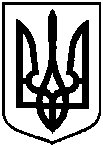 Проєкт оприлюднено«__» _____________ 2021р.Про відмову Голубцову Віталію Васильовичу у визнанні таким, що втратив чинність пункт 4 додатку 124 до рішення Виконавчого комітету Сумської міської Ради народних депутатів від 16.12.1993 № 723 «Про передачу в приватну власність земель»